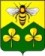 СОБРАНИЕ ДЕПУТАТОВ САНДОВСКОГО РАЙОНАТверская областьРЕШЕНИЕ18.02.2020                                          п. Сандово                                          № 6О внесении изменений в  решение Собрания депутатов от 24.02.2015 №4        	В соответствии с Федеральным законом № 131-ФЗ от 06.10.2003г «Об общих принципах организации местного самоуправления в Российской Федерации», Федеральным законом № 25-ФЗ от 02.03.2007г «О муниципальной службе в Российской Федерации», Законом Тверской области № 131-ЗО от 09.11.2007г «О регулировании отдельных вопросов муниципальной службы в Тверской области», руководствуясь Уставом МО «Сандовский район» Тверской области, Собрания депутатов Сандовского района,РЕШИЛО:    1. Внести в решение Собрания депутатов Сандовского района от 24.02.2015 №4 «Об утверждении Положения  о муниципальной службе в муниципальном образовании «Сандовский район» Тверской области» следующие изменения:        1) подпункт 1 части 1 статьи 7 признать утратившим силу;        2) подпункт 3 части 1 статьи 7 изложить в новой редакции:«3) участвовать в управлении коммерческой или некоммерческой организацией, за исключением следующих случаев:       а) участие на безвозмездной основе в управлении политической партией, органом профессионального союза, в том числе выборным органом первичной профсоюзной организации, созданной в органе местного самоуправления Сандовского района, аппарате избирательной комиссии муниципального образования, участие в съезде (конференции) или общем собрании иной общественной организации, жилищного, жилищно-строительного, гаражного кооперативов, товарищества собственников недвижимости;   б) участие на безвозмездной основе в управлении некоммерческой организацией (кроме участия в управлении политической партией, органом профессионального союза, в том числе выборным органом первичной профсоюзной организации, созданной в органе местного самоуправления Сандовского района, аппарате избирательной комиссии муниципального образования, участия в съезде (конференции) или общем собрании иной общественной организации, жилищного, жилищно-строительного, гаражного кооперативов, товарищества собственников недвижимости) с разрешения представителя нанимателя, которое получено в порядке, установленном законом субъекта Российской Федерации;   в) представление на безвозмездной основе интересов муниципального образования в совете муниципальных образований субъекта Российской Федерации, иных объединениях муниципальных образований, а также в их органах управления;   г) представление на безвозмездной основе интересов муниципального образования в органах управления и ревизионной комиссии организации, учредителем (акционером, участником) которой является муниципальное образование, в соответствии с муниципальными правовыми актами, определяющими порядок осуществления от имени муниципального образования полномочий учредителя организации либо порядок управления находящимися в муниципальной собственности акциями (долями в уставном капитале);    д) иные случаи, предусмотренные федеральными законами»;    3) части 1 статьи 7 дополнить подпунктом 3.1  следующего содержания:«3.1) заниматься предпринимательской деятельностью лично или через доверенных лиц».   2.Настоящее решение вступает в силу со дня его опубликования и подлежит размещению на официальном сайте администрации Сандовского района в сети "Интернет" в разделе "Документы".Глава Сандовского района                                             О.Н.ГрязновПредседатель Собрания депутатов Сандовского района                                       О.В.Смирнова